	The John Rylands Research Institute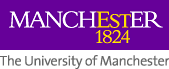 The John Rylands Research InstituteVisiting Early Career Research Fellows Call 2020-21
Personal details	Personal details	Personal details	NameNameNameHome institution and current statusHome institution and current statusHome institution and current statusTitle of PhD thesis, name of academic supervisor(s) and award/expected completion dateTitle of PhD thesis, name of academic supervisor(s) and award/expected completion dateTitle of PhD thesis, name of academic supervisor(s) and award/expected completion dateTelephone numberTelephone numberEmail addressMain academic disciplineMain academic disciplineMain academic disciplineNationality
Nationality
Nationality
Postdoctoral project detailsPostdoctoral project detailsPostdoctoral project detailsTitle of projectProposed start and end date for Rylands fellowship (NB: fellowships must end before 31 July 2021)Proposed start and end date for Rylands fellowship (NB: fellowships must end before 31 July 2021)Please outline your project proposal and include: objectives; methodology; sources; how this project will build upon your existing research.Please outline your project proposal and include: objectives; methodology; sources; how this project will build upon your existing research.Please outline your project proposal and include: objectives; methodology; sources; how this project will build upon your existing research.Objectives (200 words)Objectives (200 words)Objectives (200 words)Methodology (200 words)Methodology (200 words)Methodology (200 words)Sources (We encourage prospective fellows to liaise with relevant curators regarding source materials in advance of submitting an application)Sources (We encourage prospective fellows to liaise with relevant curators regarding source materials in advance of submitting an application)Sources (We encourage prospective fellows to liaise with relevant curators regarding source materials in advance of submitting an application)How this project will build upon your existing researchHow this project will build upon your existing researchHow this project will build upon your existing researchDetails of any current or past applications to any other externally funded postdoctoral schemesDetails of any current or past applications to any other externally funded postdoctoral schemesDetails of any current or past applications to any other externally funded postdoctoral schemesProfessional details	Professional details	Professional details	Please provide an up to date curriculum vitae attached to your application as a separate document (maximum two pages)Please provide an up to date curriculum vitae attached to your application as a separate document (maximum two pages)Please provide an up to date curriculum vitae attached to your application as a separate document (maximum two pages)Please provide contact details (including email address) of two academic referees who can be contacted should your application be shortlistedPlease provide contact details (including email address) of two academic referees who can be contacted should your application be shortlistedPlease provide contact details (including email address) of two academic referees who can be contacted should your application be shortlistedReferee 1Referee 2Referee 2